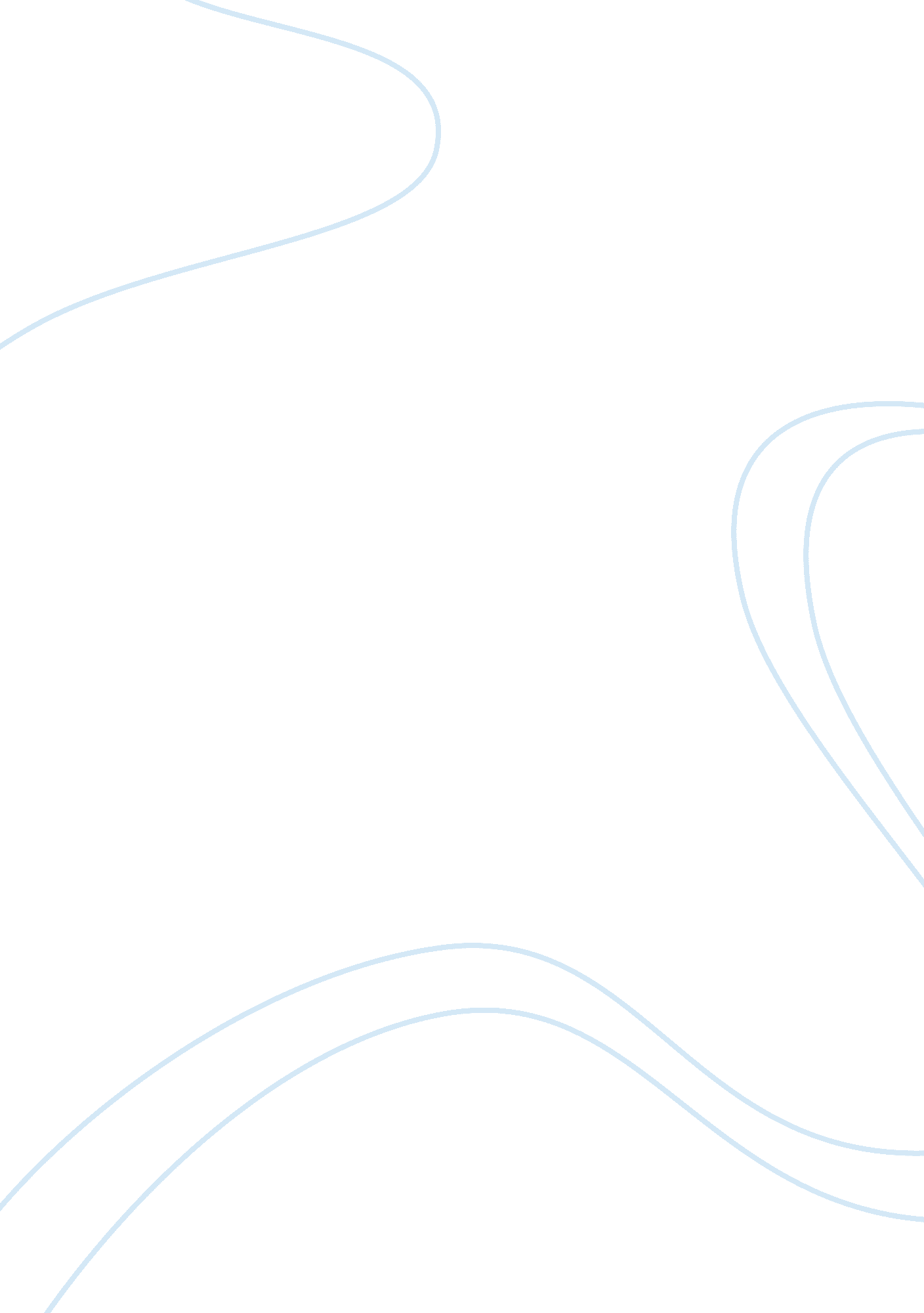 Greek mythology essay sampleLiterature, Mythology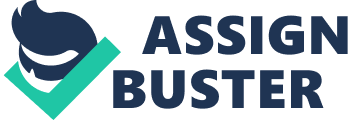 This course introduces students to many of the key mythical narratives of the ancient Greeks and Romans through a close reading of primary texts in English translation. Together we will explore the mythical worlds of the ancient Greeks and Romans as the poets of these civilizations depicted them in their epic poetry and tragedy. As one of the Department of Humanities Foundations courses AP/HUMA 1105 9. 0 is a nine-credit course with a critical skills component. Students will attend two one-hour lectures and one two-hour tutorial per week. Some of the critical skills students will develop in the course include analytical skills in interpreting primary texts, participating in discussion and debate in tutorials, developing arguments, and writing essays. Required Texts: 1) Aeschylus, Oresteia, trans. C. Collard (Oxford World’s Classics) 2) Euripides, Bacchae, trans. Paul Woodruff (Hackett) 
3) Hesiod, Works and Days and Theogony, trans. Stanley Lombardo (Hackett) 4) Homer, The Iliad, trans. Robert Fitzgerald (New York: Farrar, Straus, and Giroux) 5) Homer, The Odyssey, trans. Robert Fitzgerald (New York: Farrar, Straus, and Giroux) 6) Virgil, The Aeneid, trans. R. Fitzgerald (Vintage, 1990) Lectures: Tuesdays and Thursdays CLH L 11: 30 a. m. – 12: 30 p. m. Tutorial Sections: | Section | Time and Location | Tutorial Leader | Contact Details | | 1 | M 8: 30-10: 30 VH 2005 | Colin Campbell | | | 2 | R 12: 30-2: 30 BC 230 | Ila Goody | No email available | | 3 | W 12: 30-2: 30 VH 3005 | Mohamed Khimji |(416) 736-2100 x 22581 | | 4 | T 16: 30-18: 30 MC 214 | Ryan Wei | | | 5 | R 14: 30-16: 30 ACW 008 | Mohamed Khimji | | | 6 | F 8: 30-10: 30 VH 2018 | Ryan Wei | | | 7 | F 10: 30-12: 30 FC 105 | Colin Campbell | | | 8 | M 10: 30-12: 30 VH 3005 | Colin Campbell | | | 9 | M 8: 30-10: 30 TEL 0015 | Marnina Norys | | | 10 | F 12: 30-2: 30 BC 322 | Colin Campbell | | | 11 | M 16: 30-18: 30 ACW 008 | Ila Goody | | | 12 | M 12: 30-2: 30 ACE 005 | Ila Goody | | | 13 | W 8: 30-10: 30 SLH 107 | Mohamed Khimji | | | 14 | W 14: 30-16: 30 CC 318 | Mohamed Khimji | | | 15 | T 16: 30-18: 30 VC 104 | Kathryn Franklin |(416) 736-2100 x 77409 | | 16 | R 16: 30-18: 30 HNE B17 | Mohamed Khimji | | Assignments 1. Short in-class essay on Hesiod’s Theogony to be written in tutorials the week of October 1st (500-600 words or four to five double-spaced, hand-written pages; 10%) 2. Short essay on Homer’s Iliad due in lecture on November 8th (500-600 words or two double-spaced pages to be written on a computer and printed on a printer; 10%) 3. Term test on Hesiod’s Theogony and Works and Days and Homer’s Iliad and Odyssey in the last tutorial of the fall term; 15% 4. Term essay on Homer’s Odyssey due in lecture on January 8th (1000-1200 words or four double-spaced pages; 15%) 5. Essay on Greek Tragedy (Aeschylus or Euripides) due in lecture on February 26th (1250-1500 words or five double-spaced pages) 15% 6. Final Comprehensive Exam in the April exam period; 25% 7. Tutorial Participation 10% Academic Integrity Tutorial Each student must complete the academic integrity tutorial, available at the url below. You must receive a score of 100%, print off your results, and submit them to your tutorial leader the week of October 22nd. You may take the quiz as many times as is necessary to earn a score of 100%. http://www. yorku. ca/tutorial/academic_integrity Drop date: Friday, February 15, 2013 This is the last date to drop a full-year course (Term Y) without receiving a grade. Academic Honesty You are responsible for familiarizing yourself with the Senate Policy on Academic Honesty. Policy on Missed Tests and Late Work Students are allowed to make up no more than one missed test or in-class writing assignment if and only if they are able to provide detailed documentation of the reason for their absence (e. g. a doctor’s note in cases of illness that clearly stipulate the dates on which the student is unable to attend school). There is a penalty for late submission of take-home written assignments (i. e. essays). Late essays will be penalized by a half letter grade per day and will not be accepted after one week past the original due date. Late essays will only be accepted if the student makes arrangements with their tutorial leader before the due date. Permission for late submission will only be granted in exceptional circumstances. 